وصف المقرر :						Module Description          أهداف المقرر:					Module Aims                                 مخرجات التعليم: (الفهم والمعرفة والمهارات الذهنية والعملية)Learning Outcomes (Comprehension- Knowledge-intellectual and practical skills)يفترض بالطالب بعد دراسته لهذه المقرر أن يكون قادرا على:By the end of this course, students should be able to :محتوى المقرر: (تتم التعبئة باللغة المعتمدة في التدريس)Module Contents: (fill in using the language of instruction)الكتاب المقرر والمراجع المساندة:(تتم التعبئةبلغة الكتاب الذي يدرس)Textbooks and reference books:(fill in using the language of the textbook)ملاحظة: يمكن إضافة مراجع أخرى بحيث لا تتجاوز 3 مراجع على الأكثر.NB: You can add a maximum of 3 reference books اسم المقرر:رقم المقرر:اسم ورقم المتطلب السابق:مستوى المقرر:الساعات المعتمدة:Historical LinguisticsHistorical LinguisticsModule Title:ENG 414ENG 414Module ID:ENG 223 (Introduction to Linguistics),ENG 314 Descriptive Phonetics, ENG 315 Morphology.ENG 223 (Introduction to Linguistics),ENG 314 Descriptive Phonetics, ENG 315 Morphology.Prerequisite:77Level:33Credit Hours:This course aims to acquaint students with the central theories, approaches, ideas, terms and methods of Historical Linguistics. More specifically, it will cover areas such as: Language History, Language Families and Language Change. In Language Families, the Indo-European family will receive much  more emphasis, whilst in language change, the course  primarily surveys phonological ( e.g. The Great Vowel Shift), Morphological, Syntactic, Semantic and Sociolinguistic (Language Contact) changes along with the recent concept of Language Attrition(language loss/death/endangered languages). These changes will  be  theoretically grounded on a survey of a set of major linguistic schools such as Historicism/Neogrammarian, Structuralism- Functionalism- Prague School- London School of Linguistics and Generativism.The history and development of English language will form a special module within the course. Students will know the primary stages of  the development of English ( Old English- Middle English-Early Modern English-Modern English – Present-day English), along with their corresponding political and socio-cultural events ( Roman Era, Anglo-Saxon Period- Norman Conquest- Renaissance, etc.). In addition, the influence of landmark events on the development of Modern English Language such as the invention of the Printing Press, Industrial Revolution, King James Bible, Dr. Jonson's Dictionary , Emergence of American English, etc., will be particularly highlighted throughout this module of the course.A Variety of methods including lecturing, class seminars, response presentations/papers will be used.1This course:Introduces students to the pivotal ideas, theories, approaches, etc., of Historical Linguistics.12Studies the question of Language Change and its interface with the nature and structure of social change. A sketchy introduction to Language Attrition/Language Loss/Endangered languages, may be given.23Acquaints students with the school of Historicism in general, and Language Families, in more specific terms.34Introduces students to the key events/phases of the development of English Language from Pre-Roman times to the present day.45Gets students to see the differences between the phonological, syntactical and morphological features of Old English, Middle English, Early Modern and Modern English.56Gets students to recognize the fruitful interface/interrelationships between the present and the past in the light of language history and the history of English language.61Grasp the key ideas, concepts, issues, theories and approaches of Historical Linguistics.12Know the classification of language families and their role in understanding language. 23Link language history with its present situation.34Realise and interpret the phenomenon of language Change and see its link with socio-cultural change. Be aware of the phenomenon of Language Attrition/Loss and the Endangered Languages . 45Understand the main stages/events of the development of English Language from Pre-Roman age to the present day.5قائمة الموضوعات(Subjects)عدد الأسابيع(Weeks)ساعات التدريس (Hours)Course Orientation13Introducing Historical Linguistics (key concepts/theories/terms/approaches, etc.)13Language Families 26Language Change (different approaches, interpretations, levels of change : phonological ( Great Vowel Shift/Grimm's Law), lexical/ morphological, syntactical, semantic, discoursal, etc., changes).  Historical vs. Comparative Linguistics.Language Attrition/Loss and the Endangered Languages.39Language Contact/Endangered Language/Language Death13History of English Language : General Overview13Pre-Roman/Roman Periods- Anglo-Saxons- Scandinavians- Norman Conquest- Pre/Modern Era.26Features of Old English- Middle English- Early Modern English-Modern English- Contemporary and Present-Day English..26More on sound, vocabulary, meaning and grammatical change13Special topic in language change (e.g. Pidgins & Creoles)13اسم الكتاب المقررTextbook titleHistorical Linguisticsاسم المؤلف (رئيسي)Author's NameLyle Campbellاسم الناشرPublisherMIT Pressسنة النشرPublishing Year2004اسم المرجع (1)Reference (1)Historical Linguisticsاسم المؤلفAuthor's NameWinfred Lehmannاسم الناشرPublisherRoutledgeسنة النشرPublishing Year1993اسم المرجع (2)Reference (2)Historical Linguisticsاسم المؤلفAuthor's NameShendl Herbertاسم الناشرPublisherOxford University Pressسنة النشرPublishing Year2003اسم المرجع (3)Reference (3)A Short History of Linguisticsاسم المؤلفAuthor's NameR. H. Robinsاسم الناشرPublisherLongmanسنة النشرPublishing Year1997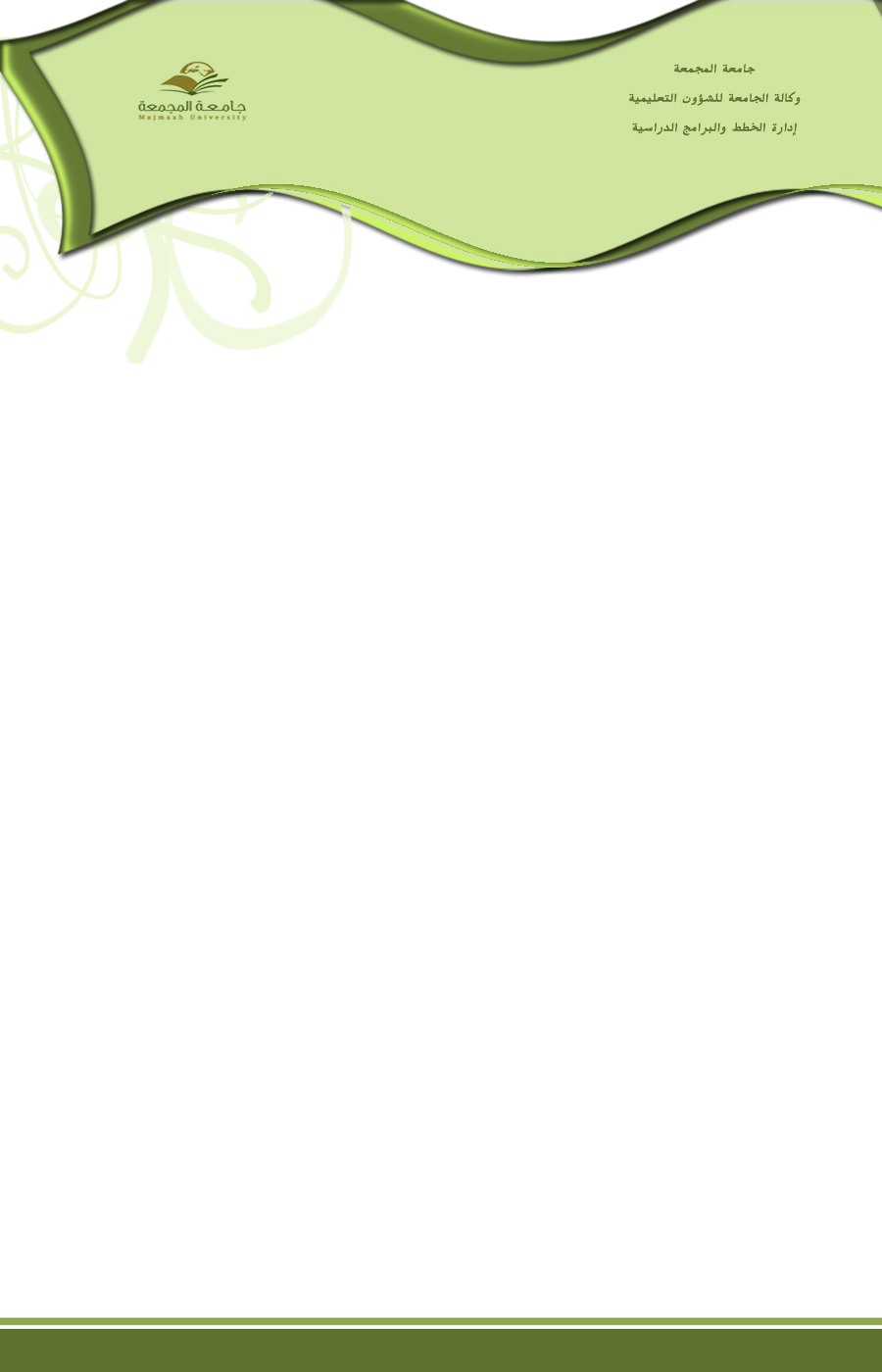 